The ICSOR Grant Program provides residence  in Rome for researchers intending to carry out projects  regarding the sociology of religion. The grants provided will fund initial research into hypotheses that have not been fully explored as yet. Research applications will be judged principally on the basis of the novelty of the hypotheses and the innovative approaches proposed,  their direct relevance and applicability to the sociology of religion, their scientific quality and methodological strengths. ICSOR Grant Awardees  will be required to provide progress reports concerning their work during the entire duration of their residency and present their findings at the end of their stay in Rome and/or through a report/article published no later than one year after the end of the grant.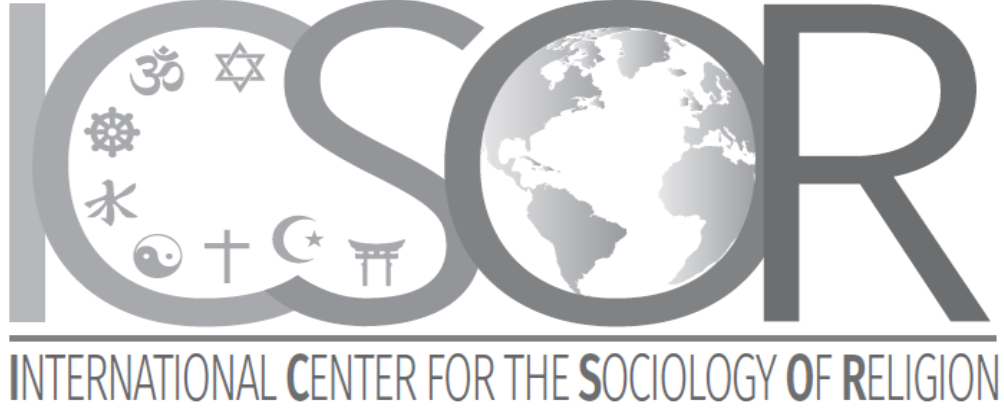 FUNDING CYCLE, 2017Deadline for Applications: March 30th, 2017
Announcement of Awards: Late April, 2017
Earliest Starting Date for Research Projects: May 1st, 2017APPLYING FOR A GRANTThe ICSOR International Advisory Board oversees the Grant Program and makes recommendations to the ICSOR Scientific Committee. Applications are reviewed once a year.GRANTSThe grants provide residence in Rome for the duration of a week or more to a maximum of two months. The ICSOR apartment (all inclusive, except for  food and insurance) and library will be available to awardees free of charge.RESEARCH GRANT ELIGIBILITYIf you are thinking of applying for an ICSOR Grant,  ask yourself the following questions:
1) Is my research directly relevant to the Sociology of religion?
2) Am I affiliated with an academic or research institution? (No grants are made available to individuals or private companies)
3) Am I willing to present my findings at the end of my  stay in Rome and/or through a report/article published  no later than one year after the end of the grant?If you have answered “Yes” to all the above questions, you are eligible to apply for an ICSOR Grant. ICSOR GRANT APPLICATION GUIDELINESApplications which do not include the following materials and meet the specified page limitations will be returned unprocessed, or deferred until a subsequent cycle of grants:1) Face Page:
2) Scientific Abstract – 1 page or less
3) Hypothesis and Specific Aims – 1 page
4) Research Design – 4 pages, including background, preliminary data, experimental plan and methods
5) A statement on how the research is likely to advance the understanding, diffusion and quality of scientific knowledge in the field of the Sociology of religion – ½ page
6) Citations – no limit
7) CV                                                                                                                                                                                                                                                                                    8) Reference letter One                                                                                                                                                                                                                                                9) Reference letter  Two                                                                                                                                                                                                                                              10) Inizio moduloBiographical Sketch:Fine moduloProvide the following information. EDUCATION/TRAINING (Begin with a Bachelor’s degree or other basic third-level qualification, include also post-graduate, post-doctoral  and residency training if applicable.)NOTE: The Biographical Sketch may not exceed three pages. Follow the formats and instructions below.Personal StatementState briefly why your experience and qualifications (e.g., PD/PI, mentor, participating faculty) make you particularly suited for the project proposed in your application. Within this section you may, if you wish, outline, in brief, factors such as family responsibilities, illness, disability,  or  active military service that may have affected your scientific advancement or productivity to date.Posts and AwardsList, in chronological order, previous posts, concluding with the present one. List any awards you may have received.Selected Peer-reviewed PublicationsDo not include manuscripts that have been submitted but not as yet published, or publications in the making. You may choose to include selected publications based on their recency, importance to the field, and/or relevance to the research  proposed here.Research to dateList both selected ongoing and completed research projects carried out over the past three years. Begin with the projects that are most relevant to the research proposed in the application. Indicate briefly the overall goals of the projects.SEND APPLICATIONS TO:rciprian@uniroma3.itICSOR GRANT APPLICATIONDate Submitted:ICSOR GRANT APPLICATIONProposal Type:ICSOR GRANT APPLICATIONIf renewal, current grant:ICSOR GRANT APPLICATIONResubmission? Prior Application:ICSOR GRANT APPLICATIONTITLE OF PROJECT:TITLE OF PROJECT:APPLICANT’S  NAME:HIGHEST DEGREE(S)TITLE of POSITION HELD:APPLICANT'S CURRENT INSTITUTION’S MAILING ADDRESSACADEMIC RANK:APPLICANT'S CURRENT INSTITUTION’S MAILING ADDRESSUNIVERSITY:APPLICANT'S CURRENT INSTITUTION’S MAILING ADDRESSDEPARTMENT:APPLICANT'S CURRENT INSTITUTION’S MAILING ADDRESSE-MAIL ADDRESS:TEL: FAX:APPLICANT'S CURRENT INSTITUTION’S MAILING ADDRESSDATES OF PROPOSED PROJECT (MM/DD/YYYY) From: To:PROPOSED DEADLINE FOR PUBLICATIONName:Address:TEL: FAX: EMAIL ADDRESS: APPLICANT ASSURANCE: I certify that the statements herein are true, complete and accurate to the best of my knowledge. I am aware that any false, fictitious, or fraudulent statements or claims may subject me to criminal, civil, or administrative penalties. I agree to accept responsibility for the scientific conduct of the project and to provide the required progress reports if a grant is awarded as a result of this application.SIGNATURE OF APPLICANT:	DATE:	INSTITUTION AND LOCATIONDEGREEMM/YYFIELD OF STUDY